Estimados alumnos:Ha llegado el momento de dominar  la cuenta corriente del banco o que ella me domina a mí. ¿Te acuerdas del tópico de la unidad?.  Intentaremos, con ayuda del profesor, los compañeros, videos y herramientas informáticas que salgas vencedor de este pulso que nos proponen nuestras finanzas.Propósito: Liquidar cuentas corrientes y de crédito. Metas 1 a 4.Agrupamiento: Grupo de aprendizaje cooperativo. El profesor formará dos grupos Un compañero irá tomando nota manualmente en una hoja de la liquidación, incluyendo de forma específica los cálculos necesarios para obtener intereses y comisiones. Esta hoja servirá de apuntes para el grupo. Otro compañero irá completando la hoja de cálculo de Excel en un portátil.Un tercer compañero realizará los cálculos con la calculadoraUn cuarto compañero irá dirigiendo al grupo sobre lo que hay que hacer en cada momento.Enunciado:La empresa PROMOMAX tiene contratada una cuenta corriente  con el  BANCO DE LEÓN y ha realizado los siguientes movimientos durante el último trimestre del año. Efectúa la liquidación (utilizando las fórmulas y a través de una hoja de cálculo) con los datos que se proporcionan a continuación: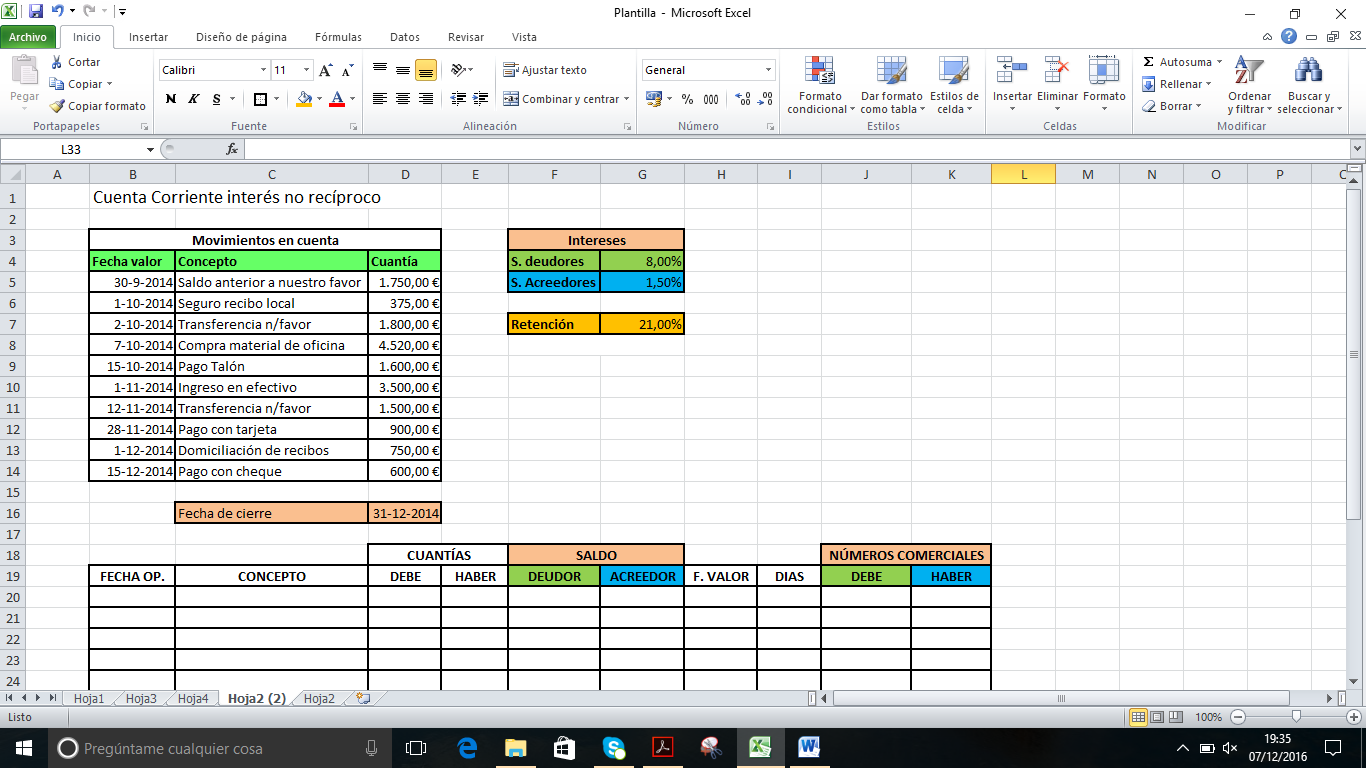 Utiliza para los cálculos la plantilla en Excel que tienes a tu disposición en la web del profesor. El saldo final  te tiene que dar 205,83 €.Además tiene contratada también con el BANCO DE LEÓN una cuenta de crédito. Efectúa la liquidación (utilizando las fórmulas y a través de una hoja de cálculo) con los datos que se proporcionan a continuación: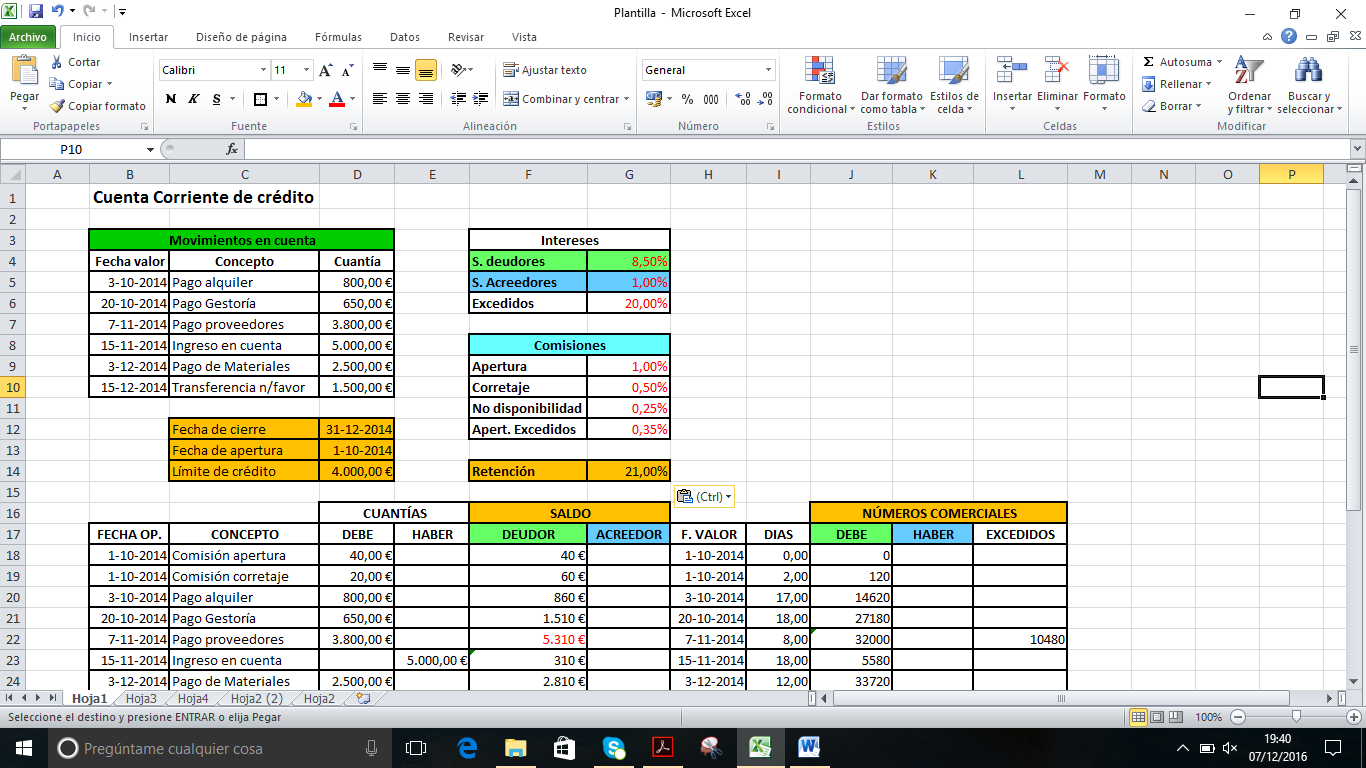 Utiliza para los cálculos la plantilla en Excel que tienes a tu disposición en la web del profesor. El saldo final  te tiene que dar 1358,11 €.Tareas:Visualizado de los videos en los que se liquida una cuenta corrientes y una de crédito en la que el profesor realiza comentarios a las partes más importantes. Presta especial atención a las funciones de Excel que emplea el profesor para resolverlas.Se forman dos equipos en clase. El equipo “Corriente” liquidará una cuenta Corriente y el equipo “Crédito una de crédito”. ¿Se podría mejorar la hoja de cálculo para que fuera más automática?Cambio de roles. El equipo “Corriente” pasa a denominarse “Crédito” y viceversa. Se comienza en la tarea 1 de nuevo. Recursos:Utilización de los modelos de Excel para resolver cuentas corrientes y de crédito para que cada equipo resuelva el enunciado que le corresponda.Necesitarás un portátil por grupo, conexión a internet para bajar la plantilla de Excel (el profesor tendrá un fichero en pen-drive), una calculadora y un poco de motivación para asumir el reto. Duración:Dispones de 2 clases para realizar la tarea. ¡Bien, manos a la obra! Revisa con calma la razón de ser de cada  operación  para que sean operaciones de ¡calidad! Evaluación de los aprendizajes:Se confeccionará una rúbrica para poder evaluar el trabajo en equipo mediante coevaluación de todos sus integrantes. Los criterios de evaluación estarán a disposición del alumno en la web del profesor. GUÍAS DE DESEMPEÑOGUÍA Nº 1Liquidación de Cuentas Corrientes y de Crédito